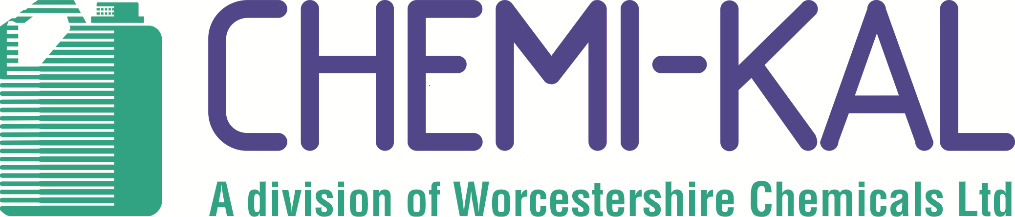 Account Application FormApplicants Name: 	______________________________________________________      Application for:           Sole Trader/Individual   Partnership  Limited Company Trading Name:	_______________________________________________________________	Primary Address:	_______________________________________________________________			_______________________________________________________________Tel No:	 ________________________________ E-mail: ___________________________________BUSINESS/TRADE REFERENCES:Reference 1:						Reference 2:Name: _________________________________       Name: _________________________________Address: _______________________________        Address:  ______________________________________________________________________       ______________________________________________________________________________       _______________________________________Phone:  ________________________________       Phone: _________________________________E-mail: _________________________________      E-mail: _________________________________BUSINESS ACCOUNT TERMS & CONDITIONS:By signing the below and submitting this application the applicant authorises Worcestershire ChemicalsLtd to make credit and reference enquiries and agrees to be bound by the accompanying Business Account Terms and Conditions.Payment terms are strictly 30 days from date of invoice.Signed:	 _______________________________	Name: _________________________________Title: _________________________________	Date: __________________________________